ФАЗУ АЛИЕВАВ этом году народной поэтессе Республики Дагестан Фазу Алиевой исполнилось бы 85 лет. Она внесла значительный вклад в развитие дагестанской и российской литературы. Фазу Алиева автор более 80 поэтических и прозаических книг, переведенных на 68 языков мира.
Сегодня, 27 октября, в Генжеаульской школе прошел вечер памяти этой известной во всем мире поэтессе. Литературно - музыкальный сценарий этого мероприятия был подготовлен учителем русского языка и литературы школы Алиевой Джамилей Абдуллаевной. Мероприятие проведено с целью воспитания любви и уважения к истории родного края, открытия учащимся необъятного  мира  духовных ценностей, развития его художественных и творческих способностей, приобщение детей к прекрасному, возвышенному, формирования духовной культуры личности
Литературный вечер собрал почитателей творчества поэтессы, среди которых были не только учащиеся и преподавательский состав школы.
Теплыми воспоминаниями о Фазу поделилась работник библиотеки Джабурханова Н.А.Она отметила, что Фазу Алиева оставалась всегда верна своему призванию, даря творчество многочисленным ценителям своего таланта.Имя и творчество Фазу Гамзатовны навечно останется в наших сердцах», - сказала Нурпат Аджиевна.
Литературная программа была насыщенной и интересной. Для выступления ребята выбрали самые известные стихи поэтессы. Учащиеся 5 класса исполнили аварский танец.
В завершении мероприятия, зам.директора Генжеаульской СОШ Абулакова С.Н.поблагодарила всех, кто нашёл возможность прийти и принять участие в этом памятном вечере.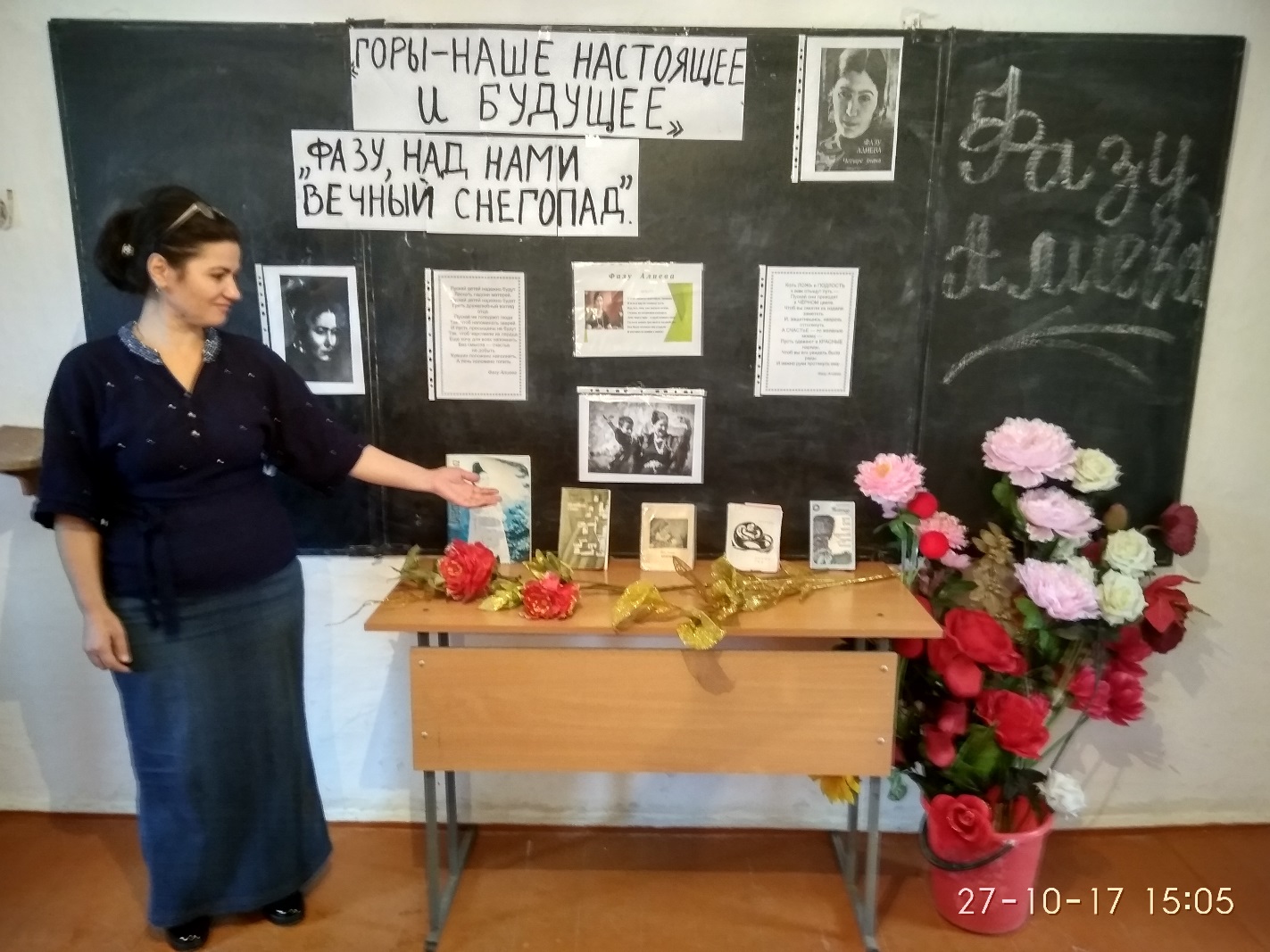 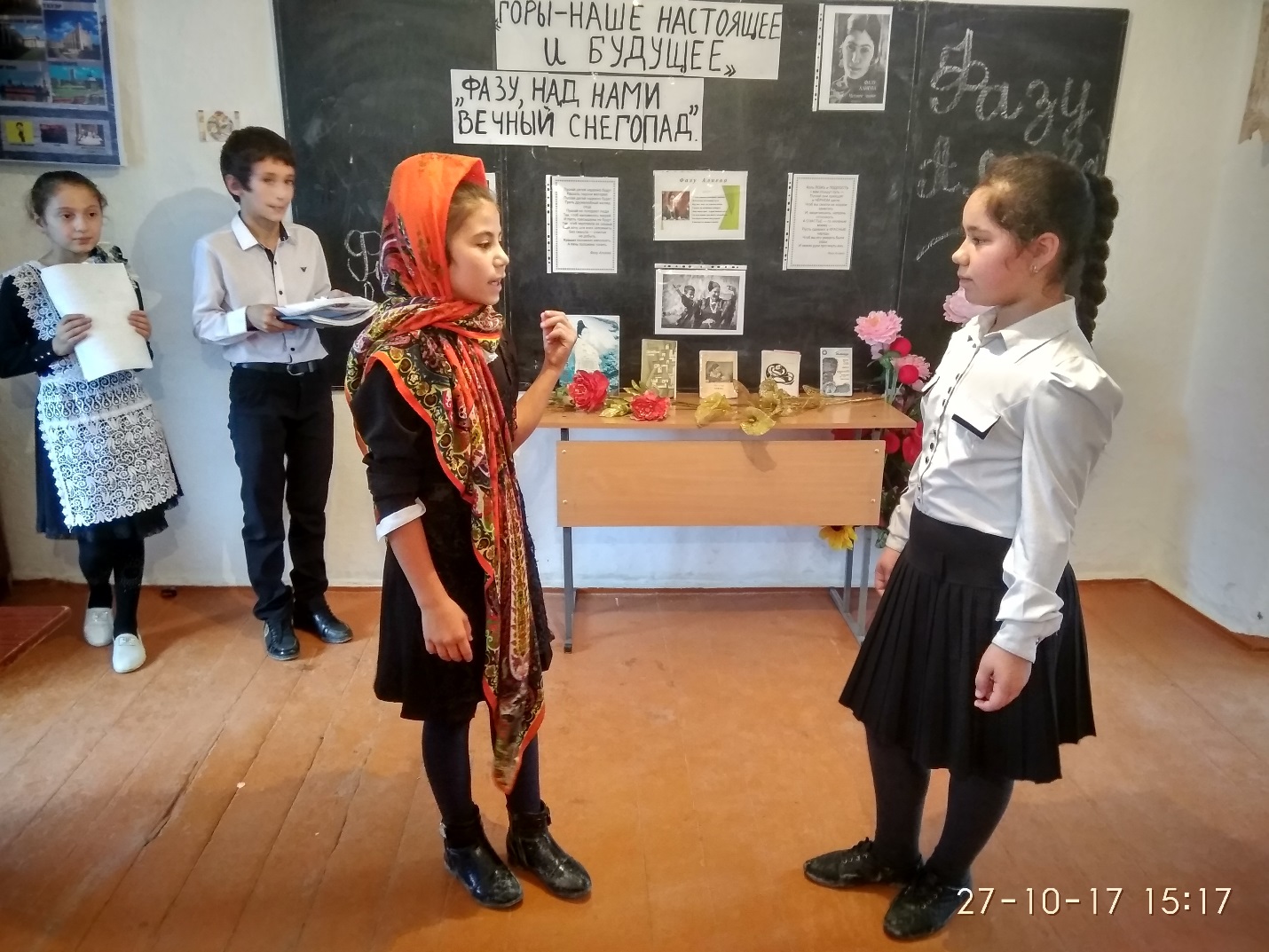 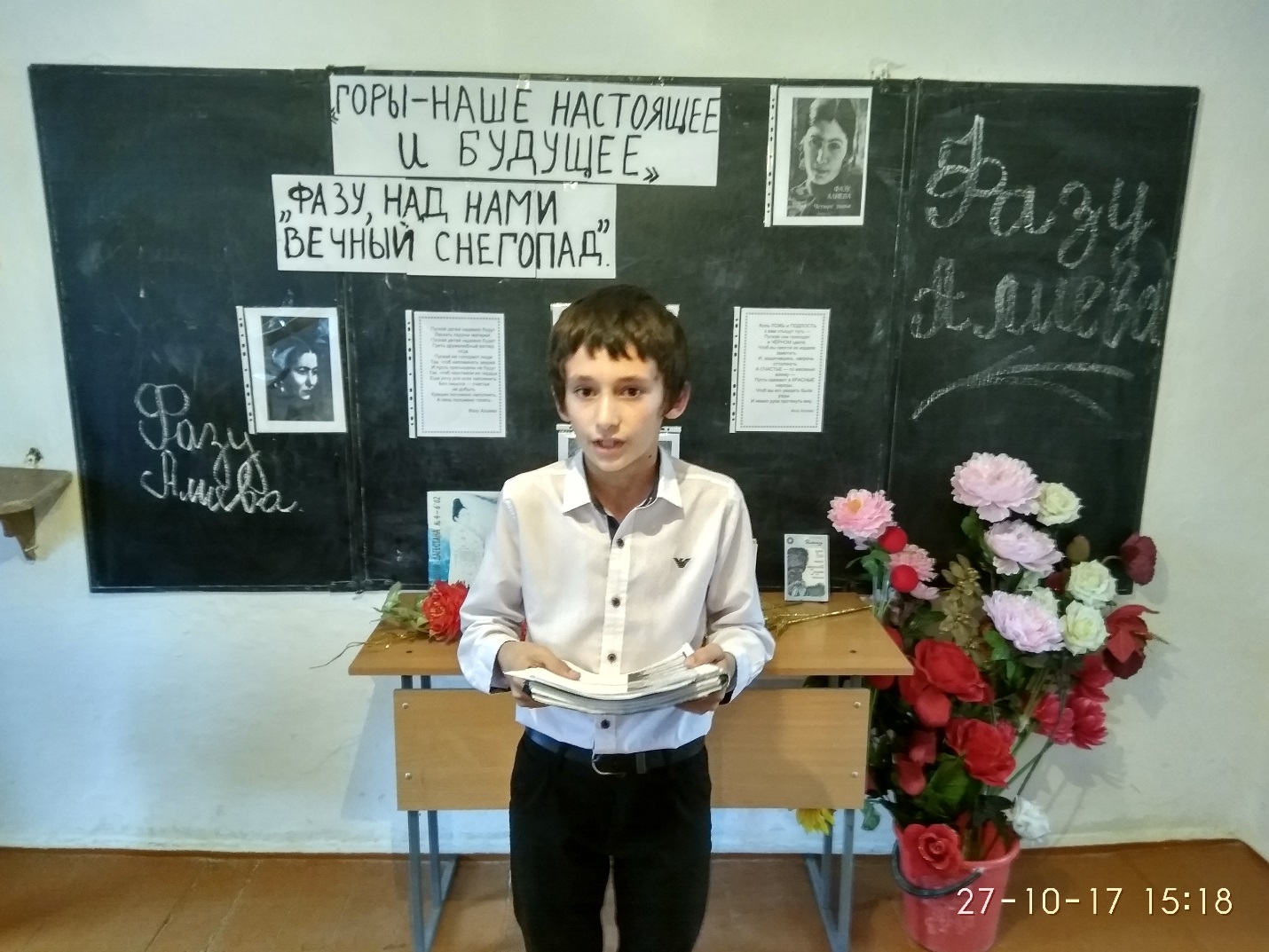 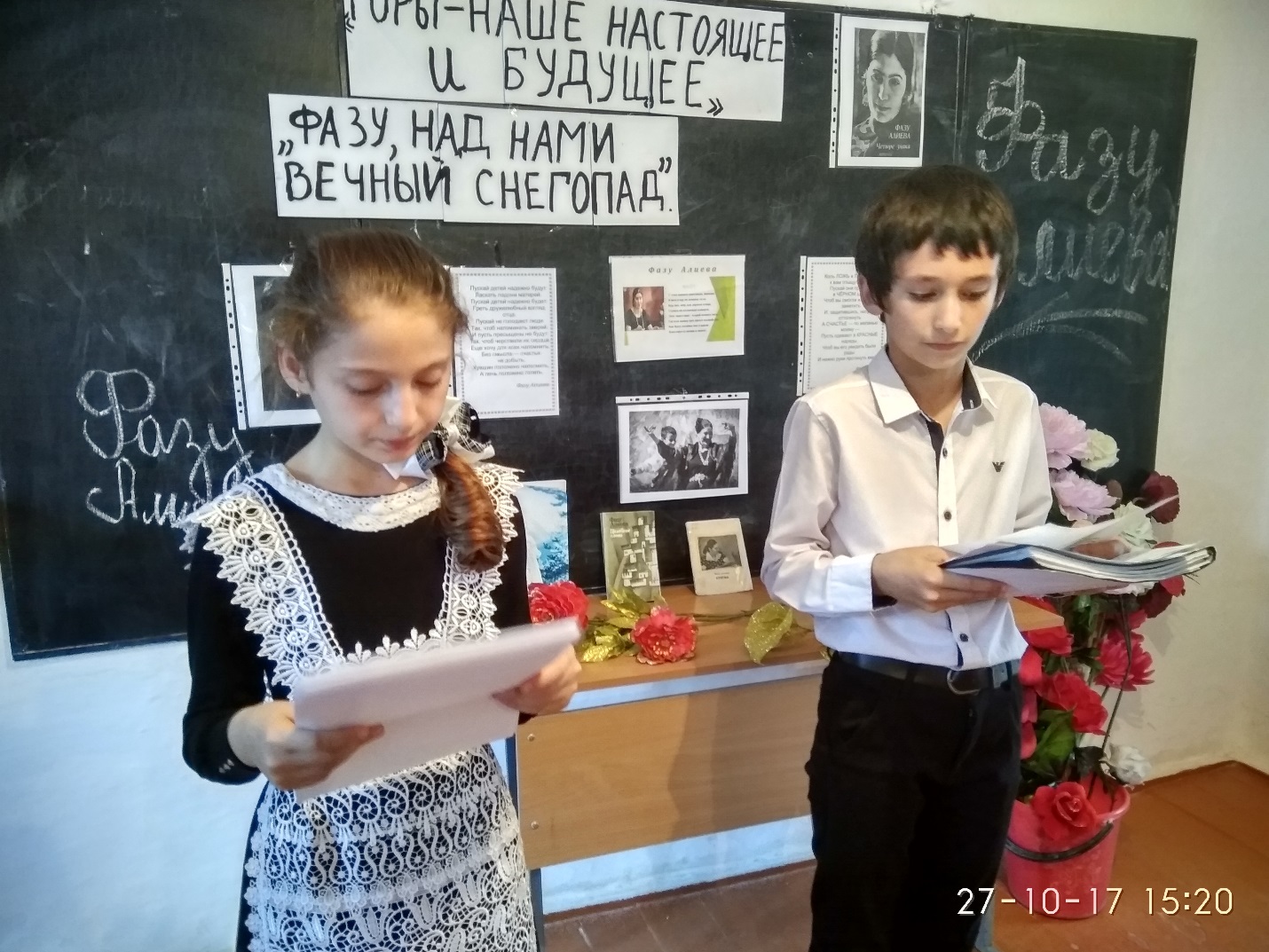 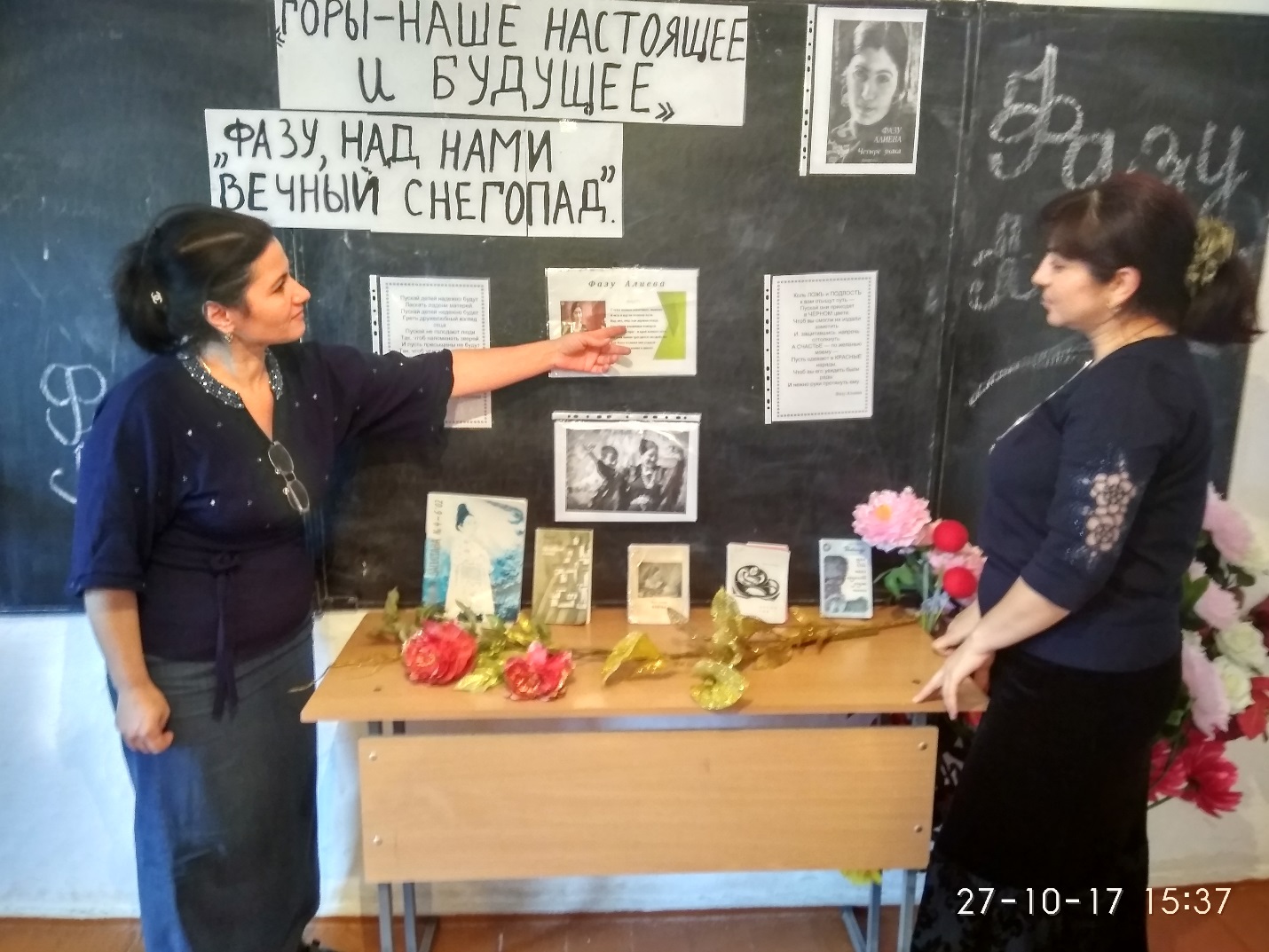 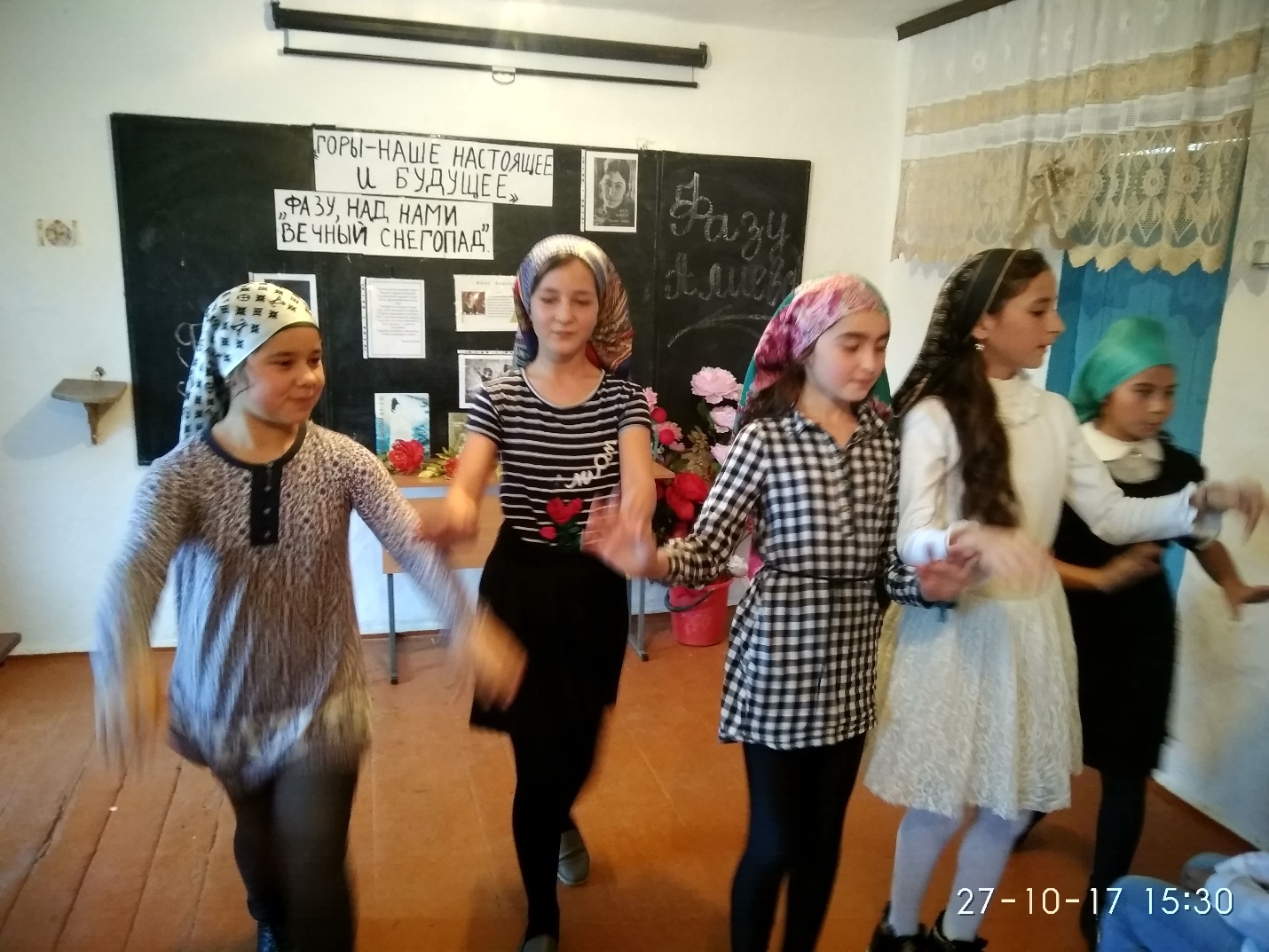 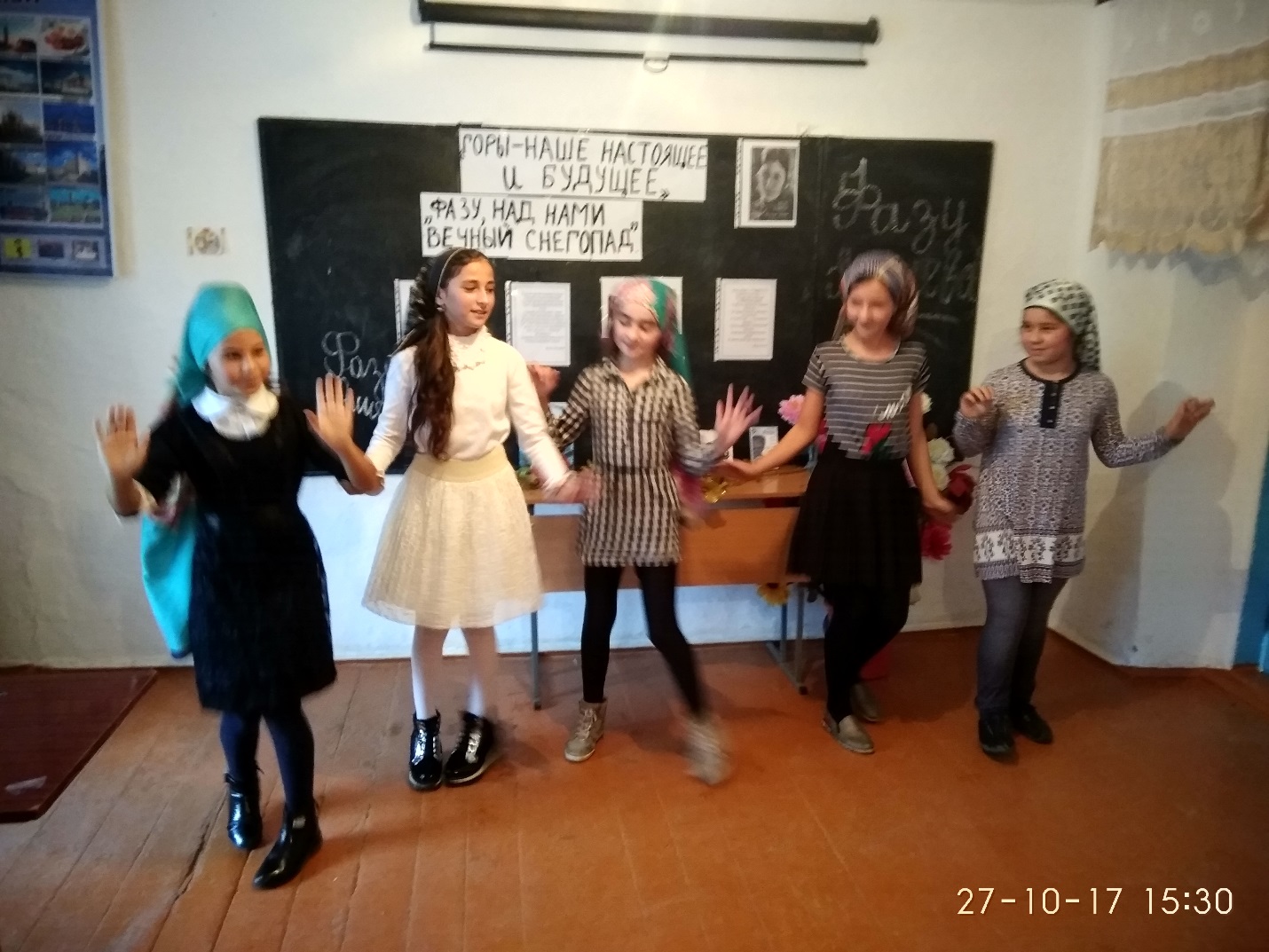 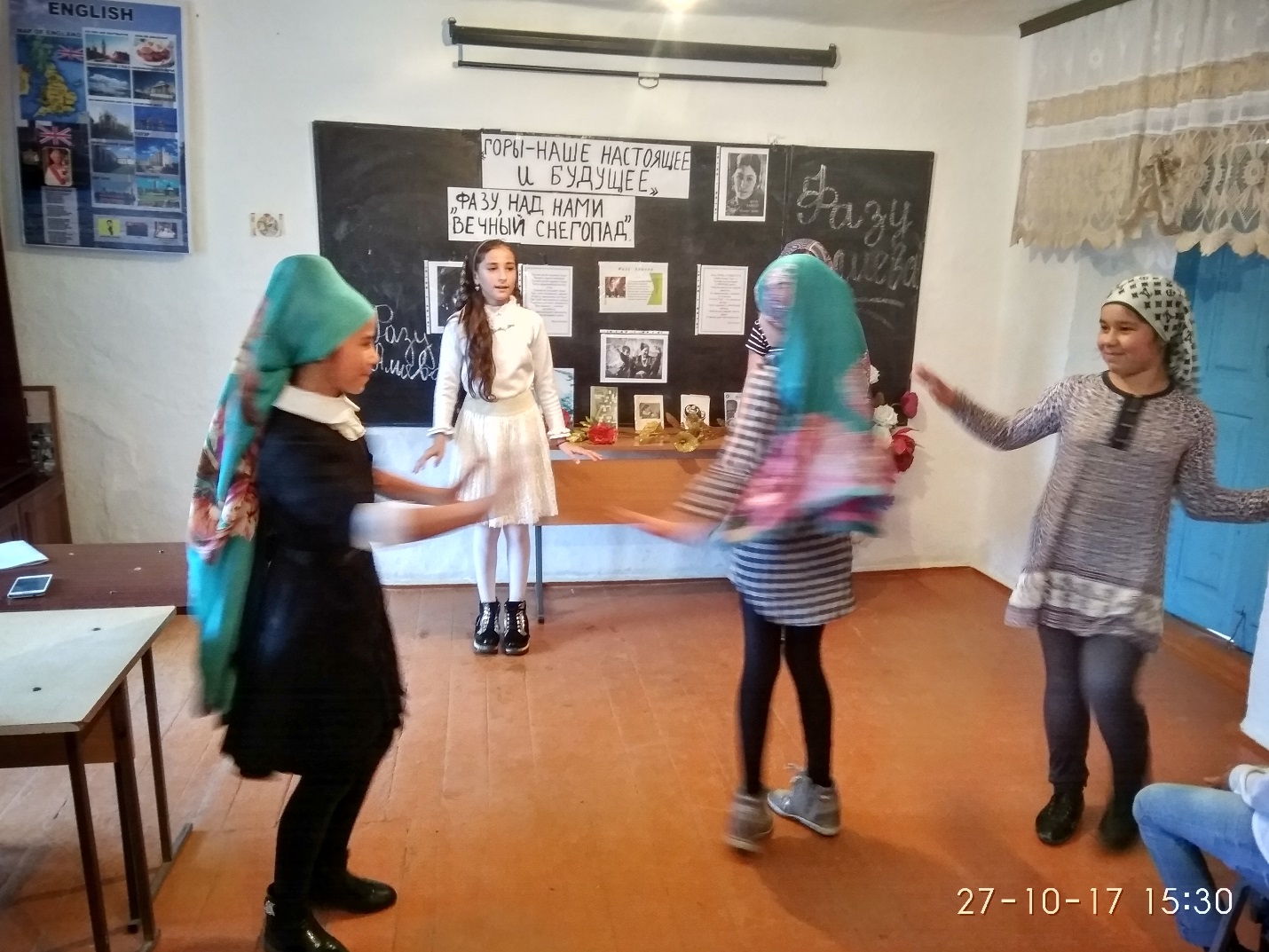 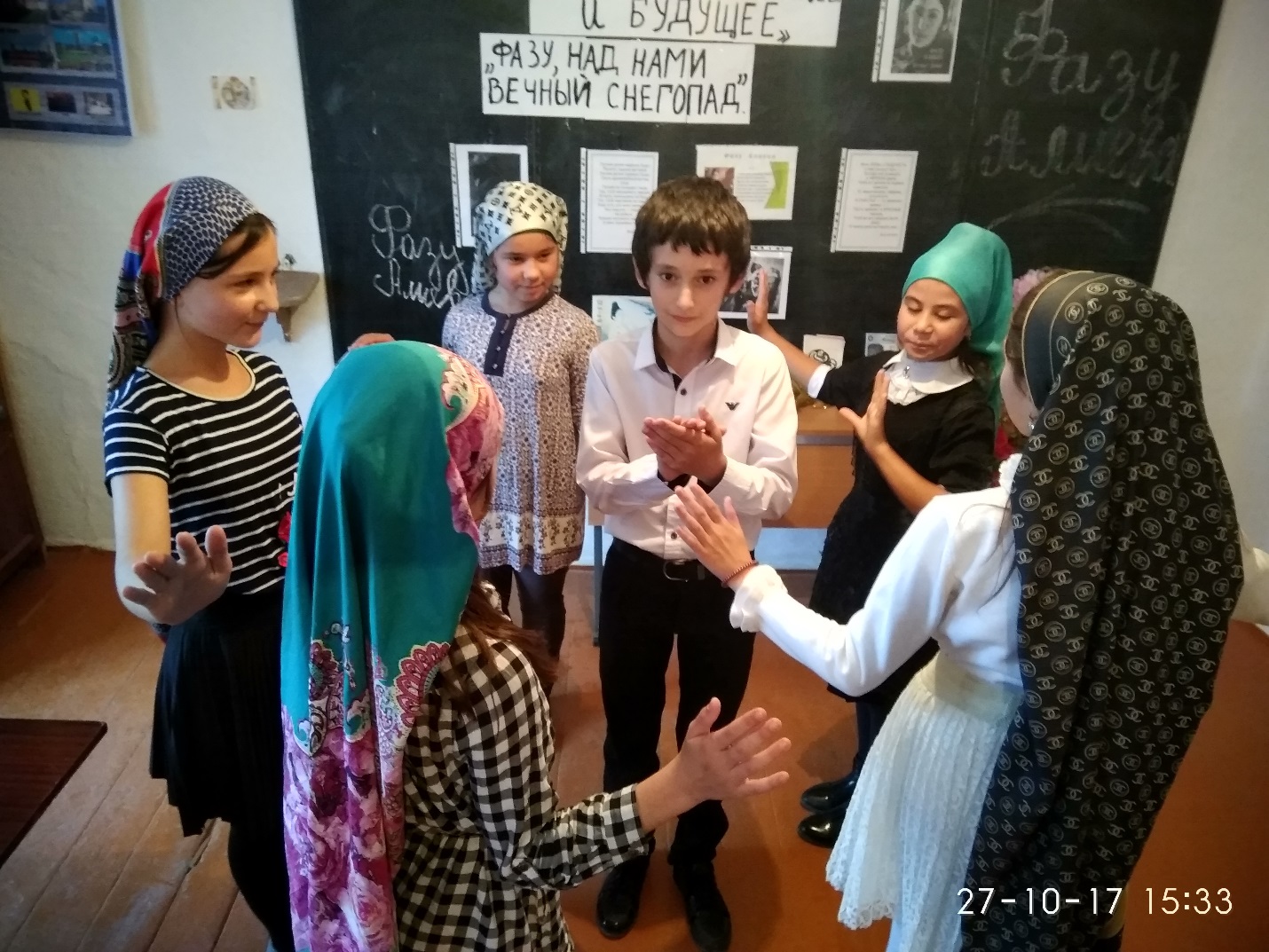 